                              21300 State Highway 16 North 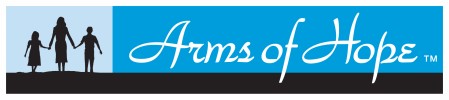                 Medina, Texas 78055                 Phone: (830) 522-2200                               ArmsofHope.org DONATION RECEIPTTAX RECORD FORM Arms of Hope is a private, not-for-profit corporation and is tax exempt under section 501(c)(3) of the Internal Revenue Code TAX RECORD FORM: Federal law provides that clothing and household goods must be in “good used condition or better” for tax deductions. All values are assigned by the donor. Please keep this form as your donation record. Visit RecycleForChildren.org or call (830) 522-2222 for additional information. 

Name  ____________________________________________________________________________ 
Address  __________________________________________________________________________ 
City  ____________________________  State  ______  Zip  ________________________________ 
Phone  ____________________   Alternate Phone  ________________________________________ 
Email  ____________________________________________________________________________no goods or services were provided by the organization in exchange for the contributionDate For pick-up service, please fill out form at RecycleForChildren.org or call at (877) 259-3744. 	   Donations Value Total $ 